National Association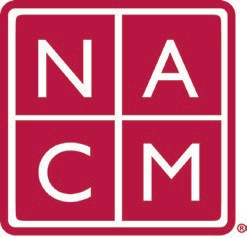 for Court Management	Strengthening Court ProfessionalsSocial Media Subcommittee Meeting AgendaCo-Chairs: Natalie Williams and Lillian TriplettNovember 16, 2023 @ 4 PM EThttps://us06web.zoom.us/j/89620699522?pwd%3DbC9uYXhqR3RHQkowV2ZFN2gvMjM1dz09&sa=D&source=calendar&ust=1691588706319251&usg=AOvVaw1IitKQS9PQ1DGBIhLjbOL2Discussion and Q&A:	Heather F. Teter from the National Center for State Courts, Online Engagement & Social 				Media Manager Review and Approval of minutes from October 19, 2023 Old Business/Standing Agenda ItemsUpcoming events, conferences, webinars, community outreach/volunteer opportunitiesContent/SM ideas for upcoming Mid-Year in Feb 2024/Annual July 2024Future “Know Before You Go” Posts Social Media Analytics Updates FacebookLinkedInInstagramX (formerly known as Twitter)New BusinessSuggested Posts for remainder of November: American Indian and Alaska Native Heritage Month - MiHaTransgender Day of Remembrance (November 20th, 2023)- RachelCourt Leaders Advantage Podcast (November 21st, 2023) -Natalie Thanksgiving (November 23rd, 2023)- WhitneyNACM Group Membership Promo- Erin/Natalie Suggested Post for the month of December:NSA Court Security Training- Scheduled to post on 12/1/23Universal Human Rights MonthCourt Leaders Advantage Podcast (December 2023) -Natalie Happy Holidays (December and includes New Years Day 1/1/24)Open DiscussionFuture Meeting Dates:        Dec 21, 2023         Jan 18, 2024         Feb 15, 2024         Mar 21, 2024         Apr 18, 2024         May 16, 2024         Jun 20, 2024 Thank you for your time and contribution to our subcommittee!Association Services: National Center for State Courts, 300 Newport Avenue, Williamsburg, VA 23185 (757) 259-1841, Fax (757) 259-1520Home Page: http://www.nacmnet.org